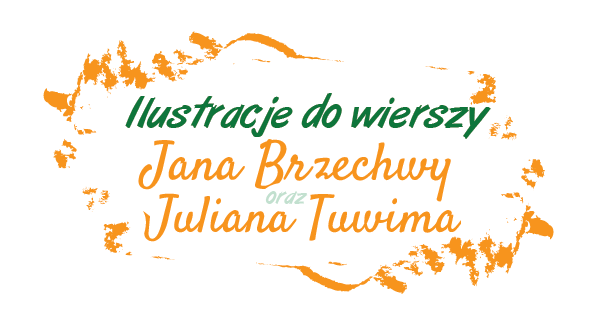 ZASADY KONKURSU PLASTYCZNEGO„Ilustracje do wierszy Jana Brzechwyi Juliana Tuwima”Organizator: Młodzieżowy Dom Kultury ” ISKRA” w Pile, ul. Okrzei 9.Patronat: Starosta Pilski Eligiusz KomarowskiCele konkursu:rozbudzanie wyobraźni artystycznej wśród dzieci i młodzieży. rozwijanie wśród młodych twórców zainteresowania poezją Jana Brzechwy i Juliana Tuwima. wyrażanie wartości poetyckich poprzez różnorodne formy plastyczne.Techniki prac- Technika dowolna. Prosimy nie przysyłać prac w technikach nietrwałych oraz prac przestrzennych. Prace nie mogą być zrolowane.Format prac: -  Prace powinny być wykonane na papierze typu brystol w formacie A3, A4.Zasady konkursuKonkurs adresowany jest do uczniów  szkół podstawowych, klas I-III.Uczeń może reprezentować tylko jedną placówkę.Każdy uczestnik może nadesłać jedną pracę plastyczną. Do pracy należy dołączyć tytuł utworu poetyckiego, który był inspiracją pracy przyklejony na odwrocie pracy, imię i nazwisko oraz wiek autora, nazwę i adres szkoły wraz z nr telefonu umieścić także na odwrocie pracy.Prace plastyczne prosimy nadsyłać do 25 listopada 2019 r. (decyduje stempel wpływu).Zgłoszenie do konkursu przyjmowane jest tylko i wyłącznie na maila biuro@mdk.pila.pl, do   6 grudnia  2019 r. do godziny 15.00.Karta zgłoszenia musi zostać dostarczona do sekretariatu MDK najpóźniej do 6 grudnia    2019 r.Rozstrzygnięcie konkursu w dniu 14 grudnia o godzinie 13.00 na sali widowiskowej w MDK ISKRA.Udział w konkursie jest bezpłatny.Nie ma możliwości zgłoszenia się do konkursu po terminie.W przypadku małej ilości uczestników (zgłoszeń) zgłoszonych  w poszczególnych grupach Organizator dopuszcza zmianę terminu konkursu lub w ostateczności  odwołanie konkursu.Organizator zastrzega sobie prawo do wykluczenia z udziału w konkursie osób, które nie przestrzegają postanowień zasad konkursu lub przepisów prawa w zakresie objętym konkursem.Uczestnicy poniżej 18 roku życia zobowiązani są do przyjazdu w towarzystwie opiekuna. Uczestnicy konkursów przyjeżdżają na konkursy na własny koszt.Jeżeli laureaci konkursu nie odbiorą przyznanej im nagrody w dniu dekoracji (wręczenia nagród) zorganizowanej przez Organizatora, nie nabywają prawa do nagrody. W takim wypadku nagroda pozostaje do dyspozycji Organizatora.Organizator Konkursu nie ponosi odpowiedzialności za brak  możliwości odbioru nagrody przez uczestnika z przyczyn niedotyczących Organizatora.Prace zgłoszone do Konkursu nie będą zwracane autorom. Zgłoszenie prac do konkursu jest równoznaczne z nieodpłatnym przeniesieniem na Organizatora prawa własności złożonych egzemplarzy prac.Zdobywca nagrody w konkursie nie może żądać wymiany nagrody na jej równowartość pieniężną ani na nagrodę innego rodzaju.Organizator nie ponosi odpowiedzialności za opóźnienia lub jakiekolwiek przeszkody w komunikacji z uczestnikami niezależne od niego.Organizator zastrzega sobie prawo do bezpłatnego publikowania prac w tym też wizerunku uczestnika i opiekuna  na stronie internetowej Organizatora i  w środkach masowego przekazu w celach promowania imprezy  oraz kształtowania pozytywnego wizerunku placówki. W związku z powyższym uczestnikom nie przysługuje żadne wynagrodzenie.Organizator zastrzega sobie prawo do zmian w zasadach konkursu i jego ostatecznej interpretacji.Prace laureatów, jak również pozostałe prace zgłoszone do konkursu, będą prezentowane na wystawie pokonkursowej Informacje o konkursie będą zamieszczone na stronie www.mdk.pila.pl w zakładce KONKURSY I PRZEGLĄDY.